CHRISTMAS/WINTER TIDE MUSIC CRYPTIC QUIZ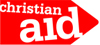       In aid of the Christian Aid Christmas AppealName & address:……………………………………………………………. Phone:………………………………….Please return by  5th January 2021 to Revd Jenny Webb by post or email:3, Wherry Close, March, PE15 9BX; revdjennywebb@btinternet.com  Phone: 01354 650855Please enclose sae if you would like your paper entry returned. Results will be emailed where possible. Payment (min £1) can be made by cash to Jenny, or bank tranfer to: ‘Churches Together-Christian Aid’  - 30 99 77 - 00598241 -please let Jenny know if you pay via the bank. The prizewinner will be drawn on 6th January1Bleached YuleWhite Christmas2Singular Yearning for the Twin Anterior IncisorsAll I want for Christmas is my 2 front teeth3Righteous DarknessO holy night4Arrival Time: 2400 hrs -- Weather: CloudlessIt came upon a midnight clear5Boppin’ while circumnavigating the tannenbaum-Rockin around the Christmas tree6The Christmas preceding all others 	The First Noel7Far Off in a FeederAway in a manger8Array the CorridorsDeck the halls9Diminutive masculine master of skin-covered percussionistic cylindersLittle Drummer Boy10A joyful song of reverence relative to hollow metallic vessels which vibrate and bring forth a ringing sound when struckCarol of the Bells11Nocturnal NoiselessnessSilent Night12Jovial Yuletide desired for the second person singular or plural by usWe wish you a merry Christmas13Omnipotent supreme being who elicits respite to ecstatic distinguished malesGod rest ye merry gentlemen14Red Man En Route to urban placeSanta Claus is coming to town15Frozen Precipitation CommenceLet it snow16The Quadruped with the Vermillion ProbiscisRudolph the red nosed reindeer17It’s a fluff-ball sphere in the cold seasonMarshmallow World18An emotion excited by the aquisition or expectation of good given to the terrestrial sphereJoy to the world19Give Attention to the Melodious Celestial BeingsHark the herald angels sing20The Dozen Festive 24 Hour IntervalsThe 12 days of Christmas21Proceed forth declaring upon a specific geological Alpine formation---Go tell it on the mountain22ABC D E F G H I J K M N 0 P Q R STU V W X Y ZNoel (no L)23Do you perceive the same longitudinal pressure which stimulates my auditory sense organs Do you hear what I hear24The first person nominative plural of triumvirate of far eastern heads of stateWe three Kings25Small municipality in Judea southeast of JerusalemO little town of Bethlehem26Behold! I envisioned a trio of nautical vesselsI saw three ships27Ringing all the way to the destinationJingle bells28As the guardians of little woolly animal's protected their charges in the shadows of the earthWhile shepherds watched29Car City in the Midlands SingsCoventry Carol30Benevolent Royal Figure from Eastern BlockGood King Wenceslas31Move hitherward the entire assembly of those who are loyal in their belief---O come all ye faithful32Natal celebration devoid of color, rather albino, as a hallucinatory phenomenon for meI’m dreaming of a white Christmas33Parent was observed osculating a red-coated unshaven teamsterI saw mommy kissing Santa Claus34Query regarding identity of descendantWhat child is this?35Obese personification fabricated of compressed mounds of minute crystalsFrosty the Snowman36It’s fixin’ to appear extremely similar to December 25thIt’s beginning to look a lot like Christmas37Geographic state of fantasy during the season of Mother Nature’s dormancy---Winter Wonderland38Castaneous-colored seed vesicated in a conflagrationChestnuts roasting on an open fire39Celestial messengers from splendid empiresAngels from the realms of glory40Summon twice footballer Adebayor. O Come, O Come Emmanuel